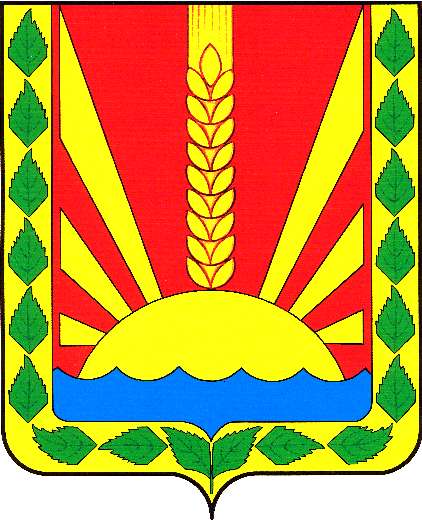 Информационный  вестник Собрания представителей сельского поселения Шентала муниципального района Шенталинский  Самарской областиОФИЦИАЛЬНОЕ ОПУБЛИКОВАНИЕО внесении изменений в административный регламент предоставления администрацией сельского поселения Шентала муниципального района Шенталинский Самарской области муниципальной услуги «Предоставление разрешения на отклонение от предельных параметров разрешенного строительства, реконструкции объектов капитального строительства»В соответствии с Градостроительным кодексом Российской Федерации, Федеральным законом от 06.10.2003 №131-ФЗ «Об общих принципах организации местного самоуправления в Российской Федерации», Федеральным законом от 27.07.2010 №210-ФЗ «Об организации предоставления государственных и муниципальных услуг»,  Постановлением Администрации сельского поселения Шентала муниципального района Шенталинский Самарской области «Об утверждении Реестра муниципальных услуг», Уставом сельского поселения Шентала муниципального района Шенталинский Самарской области, в целях обеспечения принципа открытости и общедоступности информации о предоставлении муниципальных услуг населению, Администрация сельского поселения Шентала муниципального района Шенталинский Самарской области ПОСТАНОВЛЯЕТ:1. Внести в административный регламент предоставления муниципальной услуги «Предоставление разрешения на отклонение от предельных параметров разрешенного строительства, реконструкции объектов капитального строительства», утвержденный Постановлением Администрации сельского поселения Шентала муниципального района Шенталинский Самарской области от 19.11.2019г. №53-п, следующие изменения:1) пункт 2.6 изложить в следующей редакции: «2.6 Для получения муниципальной услуги заявитель самостоятельно представляет в Комиссию по землепользованию и застройке (далее - Комиссию) следующие документы:1. Заявление о предоставлении на отклонение от предельных параметров направляется физическими и (или) юридическими лицами в комиссию и должно содержать следующую информацию (приложение 2):1) фамилия, имя, отчество, место жительства заявителя, данные документа, удостоверяющего личность гражданина Российской Федерации, номер контактного телефона – в случае подачи заявления физическим лицом;2) фамилия, имя, отчество, место жительства заявителя, данные документа, удостоверяющего личность гражданина Российской Федерации, государственный регистрационный номер записи о государственной регистрации индивидуального предпринимателя, идентификационный номер налогоплательщика, номер контактного телефона – в случае подачи заявления индивидуальным предпринимателем;3) полное наименование, организационно-правовая форма и место нахождения заявителя, государственный регистрационный номер записи о государственной регистрации юридического лица, идентификационный номер налогоплательщика, номер контактного телефона и факса – в случае подачи заявления юридическим лицом; 3.1) фамилия, имя, отчество представителя заявителя и реквизиты документа, подтверждающего его полномочия, - в случае, если заявление подается представителем заявителя;3.2) почтовый адрес, адрес электронной почты, номер телефона для связи с заявителем или представителем заявителя;4) данные о земельном участке и объекте капитального строительства, для которых испрашивается отклонение от предельных параметров (адрес, кадастровый (условный) номер, площадь, высота и этажность объекта капитального строительства, сведения о сетях инженерно-технического обеспечения);5) категория земель и вид разрешенного использования земельного участка;6) сведения о правах заявителя и правоустанавливающих документах на земельный участок и объект капитального строительства, для которых испрашивается отклонение от предельных параметров;7) испрашиваемое заявителем отклонение от предельных параметров (установленный правилами предельный параметр разрешенного строительства, реконструкции объектов капитального строительства, на отклонение от которого испрашивается разрешение, а также предельные значения указанного параметра, которые просит установить заявитель);8) обоснование необходимости предоставления разрешения на отклонение от предельных параметров, в том числе описание характеристик земельного участка, неблагоприятных для застройки;9) подтверждение соответствия испрашиваемых отклонений требованиям технических регламентов;10) сведения о соседних земельных участках и объектах капитального строительства, на них расположенных, с указанием их адресов и правообладателей.В случае если земельный участок и (или) расположенный на нем объект капитального строительства, в отношении которых испрашивается разрешение на отклонение от предельных параметров находятся в долевой собственности, то заявление должно быть подписано всеми участниками долевой собственности.2. К заявлению должны прилагаться следующие документы:1) копии документов, удостоверяющих личность заявителя – физического лица;2) документы, удостоверяющие личность и полномочия представителя физического или юридического лица, если с заявлением обращается представитель заявителя: для представителя юридического лица – нотариально заверенная доверенность либо доверенность за подписью руководителя юридического лица или иного уполномоченного лица;для представителя физического лица – нотариально заверенная доверенность.3) документы, подтверждающие обстоятельства, указанные в подпункте 8 пункта 1 настоящего пункта. В случае, если неблагоприятные для застройки характеристики земельного участка – инженерно-геологические, то необходимо представление подтверждающего указанного обстоятельства заключения, подготовленного физическим (юридическим) лицом, соответствующим требованиям законодательства Российской Федерации, предъявляемым к лицам, выполняющим инженерные изыскания.4) документы, подтверждающие соблюдение требований технических регламентов:4.1) в случае если разрешение испрашивается на отклонение от предельных параметров в части минимальных отступов от границ земельных участков в целях определения мест допустимого размещения зданий, строений, сооружений, за пределами которых запрещено строительство зданий, строений, сооружений, и(или) в части минимального отступа (бытового разрыва) между зданиями – необходимо представление заключения специализированной организации о соответствии испрашиваемого отклонения противопожарным нормам и правилам (о соответствии Федеральному закону от 22.07.2008 №123-ФЗ «Технический регламент о требованиях пожарной безопасности»);4.2) заключение специализированной организации о соответствии испрашиваемого отклонения требованиям технических регламентов – в случае, если разрешение испрашивается на отклонение от других параметров. Представление указанного заключения не является обязательным;5) схему планировочной организации земельного участка (в масштабе 1:500), фиксирующую: границы земельного участка; границы размещения существующего или планируемого объекта капитального строительства; место испрашиваемого отклонения по отступу от границ земельного участка и(или) по минимальному отступу (бытовому разрыву) между зданиями – в случае, если разрешение испрашивается на отклонение от предельных параметров в части минимальных отступов от границ земельных участков в целях определения мест допустимого размещения зданий, строений, сооружений, за пределами которых запрещено строительство зданий, строений, сооружений, и(или) в части минимального отступа (бытового разрыва) между зданиями; границы соседних земельных участков и границы размещения объектов капитального строительства, на них расположенных, с указанием их адресов и правообладателей.»;2) пункт 2.7 изложить в следующей редакции: «2.7 Документами и информацией, необходимыми в соответствии с нормативными правовыми актами для предоставления муниципальной услуги, которые находятся в распоряжении иных органов и организаций и запрашиваются администрацией в органах (организациях), в распоряжении которых они находятся, если заявитель не представил такие документы и информацию самостоятельно, являются:1) выписка из единого государственного реестра индивидуальных предпринимателей - для индивидуальных предпринимателей или выписка из единого государственного реестра юридических лиц – для юридических лиц; 2) копии правоустанавливающих документов, удостоверяющих права заявителя на земельный участок и объект капитального строительства, для которых испрашивается отклонение от предельных параметров, с предъявлением оригинала указанных документов при приеме заявления, либо нотариально удостоверенных копий указанных документов;3) выписка из Единого государственного реестра недвижимости на земельный участок, в отношении которого испрашивается разрешение на отклонение от предельных параметров разрешенного строительства; 4) выписка из Единого государственного реестра недвижимости на объект капитального строительства и технический план объекта капитального строительства, для которых испрашивается разрешение на отклонение от предельных параметров»;3) в абзаце четвертом пункта 2.4 слова «через десять дней» заменить на «через семь дней»;4) добавить пункт 3.23.1 следующего  содержания: «В случае, если основания для отказа в приеме документов, установленные пунктом 2.8. настоящего административного регламента отсутствуют, комиссия рассматривает представленные заявителем документы и в срок не позднее семи дней со дня поступления заявления подготавливает заключение, содержащее одну из следующих рекомендаций:о проведении общественных обсуждений или публичных слушаний;о невозможности проведения общественных обсуждений или публичных слушаний.Заключение комиссии с рекомендацией о невозможности назначения общественных обсуждений или публичных слушаний по проекту решения о предоставлении разрешения на условно разрешенный вид использования может быть принято только при наличии одного или нескольких из следующих условий:отсутствие указания в заявлении о предоставлении разрешения на отклонение от предельных параметров разрешенного строительства, реконструкции объектов капитального строительства конкретного отклонения от предельных параметров разрешенного строительства, реконструкции объектов капитального строительства, разрешение на который испрашивается;не указание или неполное указание в заявлении сведений, указанных в пункте 2 настоящей главы;непредставление документов, указанных в пунктах 4, 5 настоящей главы;земельный участок расположен в границах территории, на которую действие градостроительного регламента не распространяется или не устанавливается;поступление в администрацию уведомления о выявлении самовольной постройки от исполнительного органа государственной власти, должностного лица, государственного учреждения или органа местного самоуправления, указанных в части 2 статьи 55.32 Градостроительного кодекса Российской Федерации, в отношении земельного участка, в отношении которого подано заявление и на котором расположена такая постройка, до ее сноса или приведения в соответствие с установленными требованиями. Исключением являются случаи, если по результатам рассмотрения данного уведомления органом местного самоуправления в исполнительный орган государственной власти, должностному лицу, в государственное учреждение или орган местного самоуправления, которые указаны в части 2 статьи 55.32 Градостроительного кодекса Российской Федерации, и от которых поступило данное уведомление, направлено уведомление о том, что наличие признаков самовольной постройки не усматривается либо вступило в законную силу решение суда об отказе в удовлетворении исковых требований о сносе самовольной постройки или ее приведении в соответствие с установленными требованиями;с заявлением обратилось лицо, не являющееся собственником (правообладателем) земельного участка и (или) расположенного на нем объекта капитального строительства;предоставление разрешения на отклонение от предельных параметров разрешенного строительства, реконструкции объектов капитального строительства будет нарушать требования федерального законодательства Российский Федерации и законодательства Самарской области.».2. Опубликовать настоящее постановление в газете «Вестник поселения Шентала» и разместить на официальном сайте Администрации сельского поселения Шентала муниципального района Шенталинский в сети Интернет.3. Настоящее постановление вступает в силу со дня его официального опубликования.4. Контроль за исполнением настоящего постановления  оставляю за собой.Глава сельского поселения Шентала                                                     В.И. МиханьковО внесении изменений в административный регламент предоставления администрацией сельского поселения Шентала муниципального района Шенталинский Самарской области муниципальной услуги «Предоставление разрешения на условно разрешенный вид использования земельного участка или объекта капитального строительства»В соответствии с Градостроительным кодексом Российской Федерации, Федеральным законом от 06.10.2003 №131-ФЗ «Об общих принципах организации местного самоуправления в Российской Федерации», Федеральным законом от 27.07.2010 №210-ФЗ «Об организации предоставления государственных и муниципальных услуг»,  Постановлением Администрации сельского поселения Шентала муниципального района Шенталинский Самарской области «Об утверждении Реестра муниципальных услуг», Уставом сельского поселения Шентала муниципального района Шенталинский Самарской области, в целях обеспечения принципа открытости и общедоступности информации о предоставлении муниципальных услуг населению, Администрация сельского поселения Шентала муниципального района Шенталинский Самарской областиПОСТАНОВЛЯЕТ:1. Внести в административный регламент предоставления муниципальной услуги «Предоставление разрешения на условно разрешенный вид использования земельного участка или объекта капитального строительства», утвержденный Постановлением Администрации сельского поселения Шентала муниципального района Шенталинский Самарской области от 25.10.2019г. №47-п, следующие изменения:1) пункт 2.6 изложить в следующей редакции: «2.6 Для получения муниципальной услуги заявитель самостоятельно представляет в Комиссию по землепользованию и застройке (далее - Комиссию) через администрацию или в МФЦ следующие документы:1. Заявление о предоставлении разрешения на условно разрешенный вид использования направляется физическими и (или) юридическими лицами в комиссию и должно содержать следующую информацию (приложение 2):1) фамилия, имя, отчество, место жительства заявителя, данные документа, удостоверяющего личность гражданина Российской Федерации, номер контактного телефона – в случае подачи заявления физическим лицом; 2) фамилия, имя, отчество, место жительства заявителя, данные документа, удостоверяющего личность гражданина Российской Федерации, государственный регистрационный номер записи о государственной регистрации индивидуального предпринимателя, идентификационный номер налогоплательщика, номер контактного телефона – в случае подачи заявления индивидуальным предпринимателем; 3) полное наименование, организационно-правовая форма и место нахождения заявителя, государственный регистрационный номер записи о государственной регистрации юридического лица, идентификационный номер налогоплательщика, номер контактного телефона и факса – в случае подачи заявления юридическим лицом; 3.1) фамилия, имя, отчество представителя заявителя и реквизиты документа, подтверждающего его полномочия, - в случае, если заявление подается представителем заявителя;3.2) почтовый адрес, адрес электронной почты, номер телефона для связи с заявителем или представителем заявителя;4) данные о земельном участке и объекте капитального строительства, для которых испрашивается условно разрешенный вид использования (адрес, кадастровый (условный) номер, площадь, высота и этажность объекта капитального строительства, сведения о сетях инженерно-технического обеспечения);5) категория земель и вид разрешенного использования земельного участка;6) сведения о правах заявителя и правоустанавливающих документах на земельный участок и объект капитального строительства, для которых испрашивается условно разрешенный вид использования;7) испрашиваемый заявителем условно разрешенный вид использования (установленный правилами предельный параметр разрешенного строительства, реконструкции объектов капитального строительства, на отклонение от которого испрашивается разрешение, а также предельные значения указанного параметра, которые просит установить заявитель);8) обоснование необходимости предоставления разрешения на условно разрешенный вид использования, в том числе сведения о планируемой деятельности и (или) объектах капитального строительства, которые планируется построить или реконструировать, а также сведения о воздействии указанной деятельности и объектов на окружающую среду, о соответствии санитарно-эпидемиологическим требованиям, требованиям технических регламентов;9) сведения о соседних земельных участках и объектах капитального строительства, на них расположенных, с указанием их адресов и правообладателей.В случае если земельный участок и (или) расположенный на нем объект капитального строительства, в отношении которых испрашивается разрешение на условно разрешенный вид использования, находятся в долевой собственности, то заявление должно быть подписано всеми участниками долевой собственности.2. К заявлению должны прилагаться следующие документы:1) копии документов, удостоверяющих личность заявителя – физического лица; 2) документы, удостоверяющие личность и полномочия представителя физического или юридического лица, если с заявлением обращается представитель заявителя: для представителя юридического лица – нотариально заверенная доверенность либо доверенность за подписью руководителя юридического лица или иного уполномоченного лица;для представителя физического лица – нотариально заверенная доверенность.3) документы, подтверждающие обстоятельства, указанные в подпункте 8 пункта 1 настоящего пункта; 4) схема планировочной организации земельного участка (в масштабе 1:500), фиксирующая:границы земельного участка;границы размещения существующего или планируемого объекта капитального строительства; границы соседних земельных участков и границы размещения объектов капитального строительства, на них расположенных, с указанием их адресов.»;2) пункт 2.7 изложить в следующей редакции: «2.7 Документами и информацией, необходимыми в соответствии с нормативными правовыми актами для предоставления муниципальной услуги, которые находятся в распоряжении иных органов и организаций и запрашиваются администрацией в органах (организациях), в распоряжении которых они находятся, если заявитель не представил такие документы и информацию самостоятельно, являются:1) выписка из единого государственного реестра индивидуальных предпринимателей - для индивидуальных предпринимателей или выписка из единого государственного реестра юридических лиц – для юридических лиц; 2) копии правоустанавливающих документов, удостоверяющих права заявителя на земельный участок и объект капитального строительства, для которых испрашивается отклонение от предельных параметров, с предъявлением оригинала указанных документов при приеме заявления, либо нотариально удостоверенных копий указанных документов;3) выписка из Единого государственного реестра недвижимости на земельный участок, в отношении которого испрашивается разрешение на отклонение от предельных параметров разрешенного строительства; 4) выписка из Единого государственного реестра недвижимости на объект капитального строительства и технический план объекта капитального строительства, для которых испрашивается разрешение на отклонение от предельных параметров»;3) в абзаце втором пункта 2.4.1 слова «не позднее 10 дней» заменить на «не позднее 7 дней»;4) в пункте 3.24 слова «не позднее десяти дней» заменить на «не позднее семи дней».2. Опубликовать настоящее постановление в газете «Вестник поселения Шентала» и разместить на официальном сайте Администрации сельского поселения Шентала муниципального района Шенталинский в сети Интернет.3. Настоящее постановление вступает в силу со дня его официального опубликования.4. Контроль за исполнением настоящего постановления  оставляю за собой.Глава сельского поселения Шентала                                                      В.И. Миханьков                   Администрация    сельского поселения Шенталамуниципального района Шенталинский                 Самарской области              ПОСТАНОВЛЕНИЕ     от «23» января 2020 года № 6-п          ---------------------------------------                  ул. Вокзальная, д. 20, ж/д  ст. Шентала,       Шенталинский район, Самарская область, 446910         тел.: (84652) 2-16-57;  тел./факс: (84652)2-19-57;                        e-mail: ASPshentala@yandex.ru О проведении публичных слушаний по предоставлению разрешения на отклонение от предельных параметров разрешенного строительства, реконструкции объектов капитального строительства  в сельском поселении Шентала муниципального района Шенталинский  Самарской области    В соответствии со статьей 31 Градостроительного кодекса Российской Федерации, руководствуясь статьей 28 Федерального закона от 06 октября 2003 года №131-ФЗ «Об общих принципах организации местного самоуправления в Российской Федерации», ПОСТАНОВЛЯЮ:1.   Провести на территории сельского поселения Шентала муниципального района Шенталинский Самарской области публичные слушания по предоставлению разрешения на отклонение от предельных параметров разрешенного строительства, реконструкции объектов капитального строительства для земельного участка с кадастровым номером 63:36:0105004:145, расположенного по адресу: Самарская область, Шенталинский район, ж/д ст. Шентала,            ул. Промышленная  д. 52 (далее – предоставление разрешения).2.   Срок проведения публичных слушаний по предоставление разрешения – с 24 января 2020 года по 17 февраля 2020 года. 3.   Срок проведения публичных слушаний составляет 25 (двадцать пять) дней исчисляется со дня официального опубликования настоящего постановления до дня официального опубликования заключения о результатах публичных слушаний.4.   Органом, уполномоченным на организацию и проведение публичных слушаний в соответствии с настоящим постановлением, является Комиссия по подготовке проекта правил землепользования и застройки сельского поселения Шентала муниципального района Шенталинский Самарской области (далее – Комиссия).5.   Представление участниками публичных слушаний предложений и замечаний по предоставлению разрешения, а также их учет осуществляется в соответствии с Порядком организации и проведения публичных слушаний в сельском поселении Шентала муниципального района Шенталинский Самарской области, утвержденным решением Собрания представителей сельского поселения Шентала муниципального района Шенталинский Самарской области от 30 сентября 2019 года №132.6.   Место проведения публичных слушаний (место ведения протокола публичных слушаний) в сельском поселении Шентала муниципального района Шенталинский Самарской области: 446910, Самарская область, Шенталинский район,  ж/д станция Шентала, ул.Вокзальная, д.20.7.   Провести мероприятия по информированию жителей поселения по вопросу публичных слушаний в каждом населенном пункте: в ж/д станции Шентала  – 27 января 2020 года в 18:00, по адресу: ж/д станция Шентала, ул.Вокзальная, д.20.;в поселке Северный   – 28 января 2020 года в 18:00, по адресу: п. Северный, ул. Центральная, 7.8.   Комиссии в целях доведения до населения информации о содержании  разрешения обеспечить организацию выставок, экспозиций демонстрационных материалов по предоставлению разрешения в месте проведения публичных слушаний (месте ведения протокола публичных слушаний) и в местах проведения мероприятий по информированию жителей поселения по проекту внесения изменений в Правила.9. Прием замечаний и предложений от жителей поселения и иных заинтересованных лиц по предоставлению разрешения осуществляется по адресу, указанному в пункте 6 настоящего постановления в рабочие дни с 10 часов до 17 часов.10.   Прием замечаний и предложений от жителей поселения и иных заинтересованных лиц по предоставлению разрешения прекращается 10 феврал 2020 года.11.   Назначить лицом, ответственным за ведение протокола публичных слушаний, протоколов мероприятий по информированию жителей поселения по вопросу публичных слушаний заместителя главы сельского поселения Шентала Анкина Петра Владимировича.12.    Опубликовать настоящее постановление в газете «Вестник поселения Шентала».13.   В случае, если настоящее постановление будет опубликовано позднее календарной даты начала публичных слушаний, указанной в пункте 2 настоящего постановления, то дата начала публичных слушаний исчисляется со дня официального опубликования настоящего постановления. При этом установленные в настоящем постановлении календарная дата, до которой осуществляется прием замечаний и предложений от жителей поселения и иных заинтересованных лиц, а также дата окончания публичных слушаний переносятся на соответствующее количество дней.Глава сельского поселения  Шентала                                                                       муниципального района ШенталинскийСамарской области                                                                                               В.И.Миханьков                    Администрация                                                                  ПРОЕКТ       сельского поселения Шенталамуниципального района  Шенталинский                Самарской  области               ПОСТАНОВЛЕНИЕ      от ____________ 2020 г. № ____-п       __________________________       ул. Вокзальная, д. 20, ж/д ст. Шентала,Шенталинский район, Самарская область, 446910   тел.: (84652) 2-17-57;  тел./факс: (84652)2-19-57;             e-mail: ASPshentala@yandex.ru     	О предоставлении разрешения на отклонение от предельных параметров разрешенного строительства, реконструкции объектов капитального строительства в отношении земельного участка с кадастровым номером 63:36:0105004:145Рассмотрев заявление Артюхиной Ольги Николаевны от 20.02.2020г.  входящий номер № 34/1 о предоставлении разрешения на отклонение от предельных параметров разрешенного строительства, реконструкции объектов капитального строительства, в соответствии со статьей 40 Градостроительного кодекса Российской Федерации, руководствуясь Уставом сельского поселения Шентала, Администрация сельского поселения П О С Т А Н О В Л Я Е Т:1. Предоставить разрешение на отклонение от предельных параметров разрешенного строительства, реконструкции объектов капитального строительства в отношении земельного участка с кадастровым номером 63:36:0105004:145  площадью 600,00 кв.м, расположенного по адресу: Самарская область, Шенталинский район, ж/д ст. Шентала, ул. Промышленная, д. 52 (далее – земельный участок).2. Разрешить отклонение от предельных параметров разрешенного строительства, реконструкции объектов капитального строительства для земельного участка с установлением следующих значений параметров: от границ земельного участка расположенного по адресу ул.Промышленная д.52 кв.2 с 3 м. до 0,8 м.3. При определении предельных параметров разрешенного строительства, реконструкции объектов капитального строительства, не указанных в пункте 2 настоящего постановления, применять значения, установленные действующими градостроительными регламентами.4. Опубликовать настоящее постановление в газете «Вестник поселения Шентала».5. Настоящее постановление вступает в силу со дня его официального опубликования.6. Контроль за исполнением настоящего постановления оставляю за собой.Глава сельского поселения Шенталамуниципального района Шенталинский  Самарской области                                                                        В.И. МиханьковНомер телефона для сообщений в целях предотвращения террористической и экстремистской деятельности 8 (84652) 2-17-572020пятница24 января № 2 (272)Учрежден решением № 134 от 25.02.2010 г. Собрания представителей сельского поселения Шентала муниципального района Шенталинский Самарской областиАдминистрациясельского поселения Шентала                муниципального района    Шенталинский          Самарской областиПОСТАНОВЛЕНИЕ             от 23.01.2020г. №3 - п           ___________________________________________________446910, Самарская область, Шенталинкий р-н,       ж/д ст. Шентала, ул. Вокзальная, д.20 Тел: (884652)21757Электронная почта:aspshentala@yandex.ruАдминистрациясельского поселения Шентала                муниципального района    Шенталинский          Самарской областиПОСТАНОВЛЕНИЕ             от 23.01.2020г. №4 - п           ___________________________________________________446910, Самарская область, Шенталинкий р-н,       ж/д ст. Шентала, ул. Вокзальная, д.20 Тел: (884652)21757Электронная почта:aspshentala@yandex.ruСоучредители:1.Администрация сельского поселения Шентала муниципального района Шенталинский Самарской области; (446910, Самарская область, Шенталинский район, ст. Шентала, ул. Вокзальная, 20);2.Собрание представителей сельского поселения Шентала муниципального района Шенталинский Самарской области (446910, Самарская область, Шенталинский район, ст. Шентала, ул. Вокзальная, 20).Напечатано в АСП Шентала муниципального района Шенталинский Самарской области.446910, Самарская область, Шенталинский район, ст. Шентала, ул. Вокзальная, 20. Тираж 100 экземпляров. Бесплатно.Ответственный за выпуск газеты - глава сельского поселения В.И. Миханьков, ответственный за набор – заместитель главы сельского поселения – Анкин П.В.. Тел. главы АСП Шентала: 2-16-57, ведущий специалист – 2-17-57Периодичность выпуска газеты «Вестник поселения Шентала»- не реже одного раза в месяц